AUCHENHARVIE ACADEMY Head Teacher: Calum Johnston BED (Hons) Saltcoats Road, Stevenston, KA20 3JW Tel.: (01294) 605156 E-mail: auchenharvie@ea.n-ayrshire.sch.uk Date: 7th  April 2021Dear Parent/Carer,I hope that this letter finds you all safe and well and able to enjoy the reasonable weather we have had so far during the Easter break.Yesterday, the Scottish Government announced that all Scottish secondary schools will reopen fully to all pupils immediately after the Easter break on the 19/4/21. This is with the exception of pupils who are shielding who will return on 26/4/21.This move signals an end to the remote learning model which has been in operation since January 2021 and the end of the group A/B blended learning model we adopted during March 2021. I want to once again thank you all for your support during this very difficult and challenging period of home schooling.The government announcement is welcome news and we look forward to getting back to some form of normality before the summer break. It does however mean that we all need to be extra vigilant to the health and safety measures which are in place in school and in society.All of our existing safety measures will remain in place and all s1/6 pupils will be required to wear a face covering when they return to school unless they are medically exempt.  I would also really appreciate your support in encouraging all pupils to participate in the Lateral Flow Testing programme we have in place. I have attached a copy of the consent form for your convenience.Once again, thank you very much for your ongoing support and I look forward to continuing to work with you as we move towards a full return to school after the Easter holiday.Yours sincerely,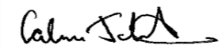 Calum JohnstonHead Teacher Auchenharvie Academy